CHILDRENS NAMES:JULY 2020 NANNY CAREMONDAY	TUESDAY	WEDNESDAY	THURSDAY	FRIDAY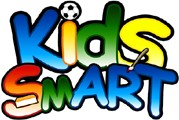 DATE:ENTER CARE TIME: TOTAL # OF HRS:DATE:June 29NO CAREJuly 6June 30NO CARE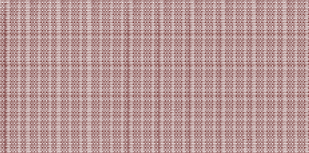 July 7July 1 NO CAREJuly 8July 2NO CAREJuly 9July 3  NO CAREJuly 10ENTER CARE TIME:06:00to 20:00 06:00	to 20:0006:00to 20:0006:00to	20:0006:00to    20:00	TOTAL # OF HRS:	0DATE:July 13hrs	0July 14hrs	0July 15hrs0July 16hrs0July 17hrsENTER CARE TIME:06:00to 20:0006:00to 20:0006:00to  20:00	06:00	to20:0006:00to  20:00	TOTAL # OF HRS:DATE:0July 20hrs	0July 21hrs	0July 22hrs0July 23hrs	0July 24hrsENTER CARE TIME: TOTAL # OF HRS:06:000to 20:00hrs 06:00	to020:00hrs06:000to  20:00hrs06:000to	20:00hrs06:000to  20:00hrsDATE:July 27July 28July 29July 30July 31ENTER CARE TIME:06:00to 20:0006:00to 20:0006:00to 20:0006:00to   20:00	06:00to 20:00	TOTAL # OF HRS:	0hrs	0hrs	0hrs	0hrs	0hrsSTEPS FOR CARE CALCULATION:Enter children's names; Check mark each day you need care and select the start/end time you need it for each day.Total the Number of Hours for each day you're signing up for below each day. Round up to whole hours.Calculate and enter hourly rate below by using Tier level rate and additional 3rd and 4th child hourly fee.Submit calendar with care request. Payment must be submitted within 24hrs of care confirmation.DUES CALCULATION: Tier Level: 1= $20/hour; 2= $22/hour; 3= $25/hradd $2/hour for 3rd child and $2/hour for 4th child	HOURLY RATE: $TIER LEVEL REQUESTED:TOTAL # OF HOURS:	0** NO CREDITS OR REFUNDS ISSUED **# of CHILDREN:TOTAL DUE: $0.00**$5/hour Over Time fee due when care time exceeds scheduled/approved time.ALL OVERTIME MUST HAVE PRIOR APPROVAL BY MAIN OFFICE AND CAREGIVER